Modulo iscrizione esami I.C.D.L.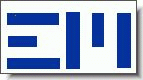 _l_ sottoscritt_ studente della classe _____Cognome :		Nome: 	Codice Fiscale 		CI/Patente 	Data di nascita :____/____/____	Skill card :	Tel :		e-mail : 	CHIEDEl’iscrizione  a__  seguent__  esam__ (non più di due)  nella  sessione  programmata  per  il  giorno ____/____/_______ e a tal fine allega la ricevuta di versamento della quota di 20 € per esame su c/c postale intestato all’istituto. La ricevuta di pagamento dovrà essere consegnata entro i 7 giorni precedenti la data dell’esame al quale ci si vuole iscrivere. L’iscrizione all’esame e la consegna del codice per accedere al sito micertifico avverrà solo DOPO la consegna della ricevuta di pagamento.Cesano Maderno, li ____/____/____Firma
(genitore dell’alunno o minore o chi ne fa le veci)I versamenti potranno essere effettuati tramitebonifico bancario su Banca Banca INTESA Ag. Di Cesano M.no IBAN : IT34 Z030 6932 9101 0000 0046 016 specificando come causale specificando come causale : ICDL Titolo di Studio:Titolo di Studio:Occupazione:Occupazione:Scuola dell’obbligoStudenteStudentePensionatouniversitarioScuola mediaLaureaLavoratoreIn cerca disuperioredipendenteoccupazioneAltroLavoratoreAltroautonomoAltroICDL FULL STANDARD  Computer essentials Online essentials Word processing Spreadsheet IT Security- Specialised Level Presentation Online Collaboration